OLD COLONY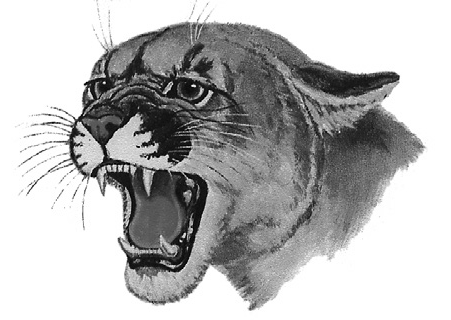 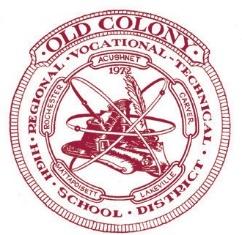 REGIONAL VOCATIONAL TECHNICAL HIGH SCHOOL DISTRICT476 North Avenue, Rochester, Massachusetts 02770-1899Telephone: 508-763-8011 • Fax: 508-763-9821Exploratory allows students to get to know what the different programs are like and the potential career pathways of them.Each student will explore each of our 13 vocational-technical programs.Each Exploratory has a “Related” (classroom) and a “Shop” (hands-on) component.EXPLORATORY GRADINGStudents earn a daily grade for both Related and Shop in each of the exploratory programs. (see rubrics at end of handout)Both grades are entered into the Shop gradebook. Related = 15 PointsShop = 85 PointsIn addition to their daily vocational grades, a student's attendance and disciplinary infractions will be factored into their ranking score.After all 13 exploratories, students will identify their shop preferences, in order.  Students cannot pick a shop they have not explored.The students with the highest exploratory average are placed first according to their shop selections.All exploratories are equally important.  To place at the top of the selection list, students must do well in ALL of their exploratories, maintain good behavior, and attendance at school.Not being prepared for shop  (see Expectations and Clothing Requirements) will result in lower grades.SHOP PLACEMENTThe students with the highest exploratory average are placed first according to their shop selections.If a shop fills, based on point average, before a student gets his/her first choice, the Guidance Counselor then moves to the student’s second then third choice and so on, depending upon whether there is an opening in the shop. SHOP ENROLLMENT CAPSp	LimitAutomotive Technology	12Business Technology	10Computer Aided Design & Drafting (CADD)	14Computer Science					    10	Cosmetology	14 Culinary Arts	15Electronics Engineering Technology	10Electrical	12Graphic Communication & Design	14Health Careers	14House & Mill Carpentry	12Machine & Tool Technology	12Metal Fabrication & Joining Technologies (Welding)	12EXPLORATORY SCHEDULEREQUIREMENTS FOR ALL VOCATIONAL PROGRAMS:Program ExpectationsALL school rules apply.Follow school cell phone policyBe on time.Bring a pen and pencil.Students will receive their computer network logins during their first exploratory.  It is the expectation that students will bring this login information with them to all exploratory sections.Be respectful of everyone, their belongings, and their personal space.Work in a safe and professional  manner and listen attentively.Grades will be affected by being unprepared for shop and related.Clothing RequirementsDress code according to school policies, unless otherwise noted.  NOTE: Shorts are not allowed in ANY shop.  When applicable, all students are required to wear face masks in accordance with Old Colony’s policiesAdditional clothing requirements per shop are listed below. Students who do not comply with shop specific clothing requirements will be required to call home for a change of clothes and will not be able to participate until wearing appropriate clothing.Safety GlassesAll students will be issued 1 pair of safety glasses at no charge.It is the student’s responsibility to have their safety glasses every day in shops where they are required.Students who do not have their safety glasses will be required to purchase another pair at $5.00/pair.ADDITIONAL REQUIREMENTS: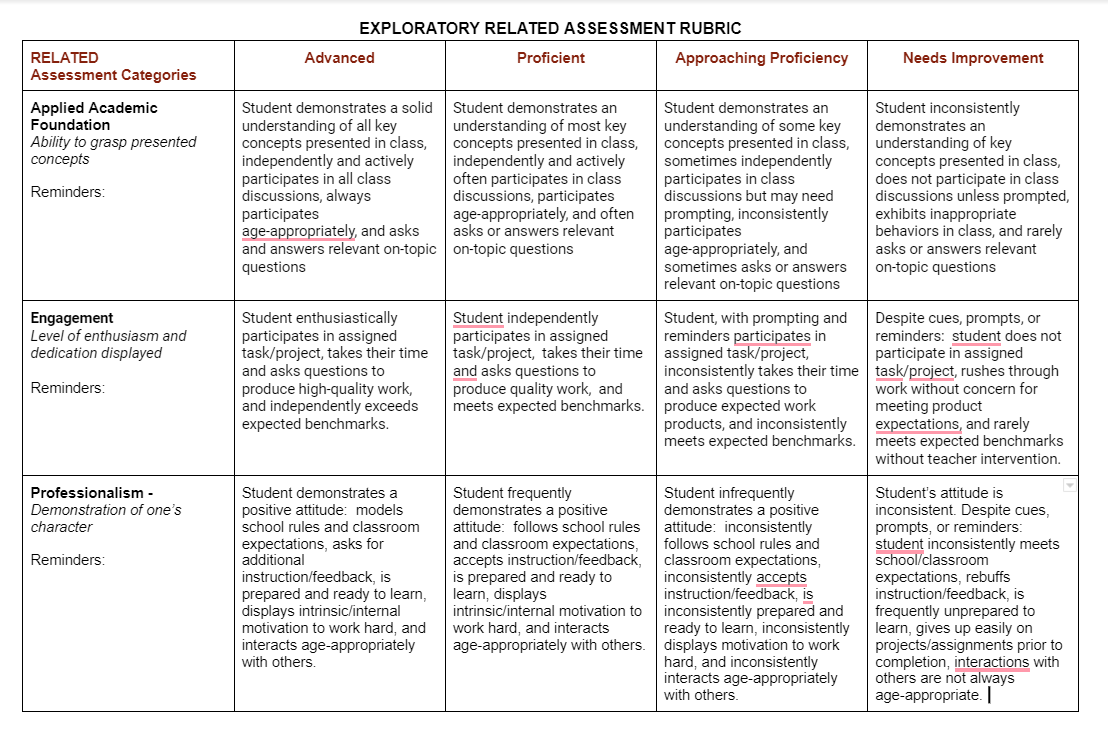 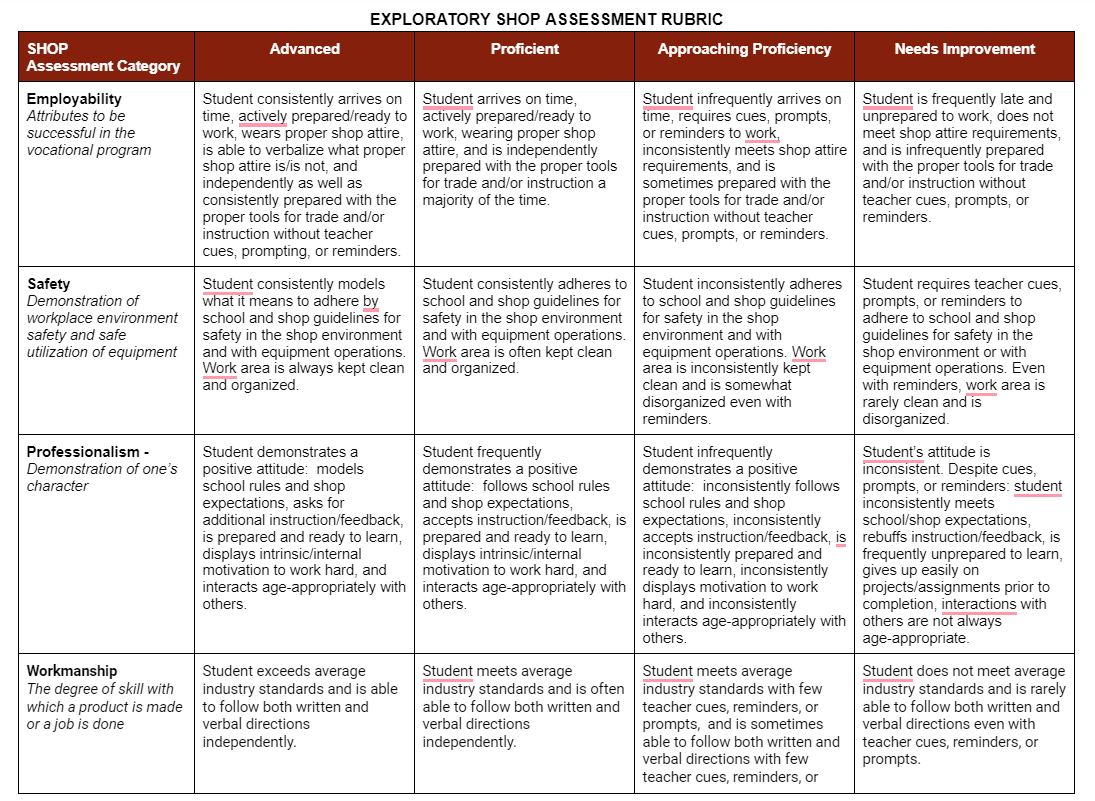 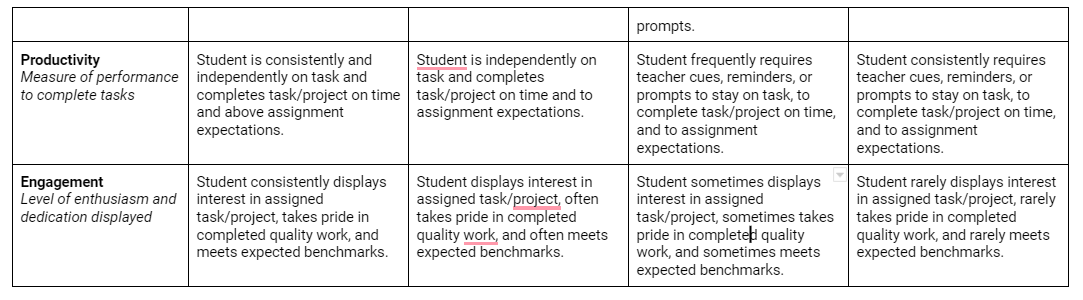 EXPLORATORY PROGRAM BASICSEXPLORATORY PROGRAM ROTATIONEXPLORATORY PROGRAM ROTATIONEXPLORATORY PROGRAM ROTATIONProgramProgram DatesDurationSection[01] is Exploratory 19/12-143 daysSection[02] is Exploratory 29/15-204 daysSection[03] is Exploratory 39/21-233 daysSection[04] is Exploratory 410/11-133 daysSection[05] is Exploratory 510/14-183 daysSection[06] is Exploratory 610/19-213 daysSection[07] is Exploratory 711/7-93 daysSection[081] is Exploratory 811/10-142 daysSection[09] is Exploratory 911/15-173 daysSection[10] is Exploratory 1011/18-223 daysSection[11] is Exploratory 1112/12-143 daysSection[12] is Exploratory 1212/15-193 daysSection[13] is Exploratory 1312/20-223 daysSHOP EXPECTATIONS & CLOTHING REQUIREMENTSAUTOMOTIVE TECHNOLOGYAUTOMOTIVE TECHNOLOGYShop ExpectationsClothing RequirementsBring your safety glasses.Keep hands away from moving machine parts.Safety glasses must be worn at all times.Students may get dirty, so dress accordingly.Jeans or work pants that fit over your shoes must be worn.  Shorts, capris, Baggy pants, yoga, and sweatpants are not permitted. No skirts or dresses.No loose clothing.Remove all jewelry.Work boots recommended.  Sneakers or work shoes accepted. No open toed or open back shoes allowed.BUSINESS TECHNOLOGY BUSINESS TECHNOLOGY Shop ExpectationsClothing RequirementsBring your Computer Network and Google Apps logins with you.Have an open mind!Bring your own earbuds.Standard school dress code.  All school policies apply.  No shorts in shop.Wear comfortable shoes because we have standing-desk options for you!COMPUTER AIDED DESIGN & DRAFTINGCOMPUTER AIDED DESIGN & DRAFTINGShop ExpectationsClothing RequirementsMUST come to class prepared with a pencil.Bring your computer network and Google Apps logins with you.Have an open mind!Standard school dress code.  All school policies apply.  No shorts in shop.No sandals, flip flops or any open-toed shoe of any kindCOMPUTER SCIENCECOMPUTER SCIENCEShop Expectations:Clothing RequirementsBring your computer network password and Google Apps logins with you.Be prepared to have fun and be creative.Standard school dress code.  All school policies apply.  No shorts in shop.COSMETOLOGYCOSMETOLOGYShop Expectations:Clothing RequirementsBring your computer network and Google Apps logins with you.Bring an open mind.No hooded sweatshirtsNo sandals, flip flops or any open-toed shoe of any kindCulinary ArtsCulinary ArtsShop ExpectationsClothing RequirementsStudents with Any Allergies need to inform instructors A.S.A.P. Freshmen will not use large equipment; only hand tools. Freshmen will work with Juniors assisting them with their assignments while following social distancing guidelines.Freshmen will be required to work at the Pots Sink and Dish Area periodically.Students must bring a pen or pencil everyday.Student belongings must be stored in their assigned locker.Students must stay in their assigned area.Students will be required to wear vinyl or plastic gloves throughout the day.Footwear: Slip resistant shoes, sneakers or work shoes (Ugg style boots are not appropriate).No hooded sweatshirtsFull length shirts are required (no crop tops, tube tops, or tank tops).Full length pants are required (no holes, no capris).  Athletic style pants are not allowed (spandex or yoga style pants are not allowed).Each student will receive a hat at the beginning of the week.  This hat must be brought into the shop daily.Hair must be pulled back at all times.ElectricalElectricalShop ExpectationsClothing RequirementsBring your computer network and Google Apps logins with you.Bring your safety glasses.Safety glasses must be worn at all times.Students may get dirty so dress accordingly. Jeans or work pants that fit over your shoes must be worn.  Shorts, capris, Baggy pants, yoga, and sweatpants are not permitted. No skirts or dresses.Long or short sleeved shirts only.Work boots recommended.  Sneakers or work shoes accepted. No open toed or open back shoes  allowed.No loose clothing.Remove all jewelry.Any hair longer than shoulder length must be pulled back and out of the face.Electronic Engineering TechnologyElectronic Engineering TechnologyShop ExpectationsClothing RequirementsBring your safety glasses.Paying attention and listening are the key to success!Bring your computer network and Google Apps logins with you.Safety Glasses must be worn at all times.Students may get dirty so dress accordingly. Long pants required.Sneakers or  boots.  No open toed shoes of any kind. No sandals or flip flops.Any hair longer than shoulder length must be pulled back and out of the faceGraphic Communication & DesignGraphic Communication & DesignShop ExpectationsClothing RequirementsMUST come to class prepared with pencils.Have your computer network and Google Apps logins with youStandard school dress code.  All school policies apply.  No shorts in shop.Health CareersHealth CareersShop ExpectationsClothing RequirementsHave your computer network and Google Apps logins with you.Bring a writing utensil (pen/pencil).Bring an open mind.Standard school dress code.  All school policies apply.  No shorts in shop.House & Mill CarpentryHouse & Mill CarpentryShop ExpectationsClothing RequirementsBring a pencil.Bring your safety glasses.Keep hands away from moving machine parts.Safety glasses must be worn at all times.Students may get dirty so dress accordingly. Jeans or work pants that fit over your shoes must be worn.  Shorts, capris, Baggy pants, yoga, and sweatpants are not permitted. No skirts or dresses.Long or short-sleeved shirts only.No loose clothing.Work boots recommended.  Sneakers or work shoes accepted. No open toed or open back shoes allowed.Machine & Tool TechnologyMachine & Tool TechnologyShop ExpectationsClothing RequirementsBring a pencil.Bring your safety glasses.Keep hands away from moving machine parts.Safety glasses must be worn at all times.Students may get dirty so dress accordingly.Long hair must be pulled back in a bun – NO PONYTAILSJeans or work pants that fit over your shoes must be worn.  Shorts, capris, Baggy pants, yoga, and sweatpants are not permitted. No skirts or dresses.No loose clothing.No long sleeve shirts.No hooded sweatshirts.Remove all jewelry.Work boots recommended.  Sneakers or work shoes accepted. No open toed or open back shoes  allowed.No skirts or dresses.Jeans or work pants that fit over your shoes must be worn.  Shorts, capris, Baggy pants, yoga, and sweatpants are not permitted. No skirts or dresses.Metal Fabrication & Joining TechnologyMetal Fabrication & Joining TechnologyShop ExpectationsClothing RequirementsBring your safety glasses.Safety Glasses must be worn at all times.100% cotton is required.Jeans or cotton work pants are acceptable. No torn or frayed clothing of any kind. Pant legs must be worn outside the boots. Pants must be worn at waist level.  Belts must be worn at all times.  All leather work boot above the ankle is recommended. (Steel toes optional).  If not work boots – leather shoes must be worn. Absolutely no sneakers, sneaker type work shoes, or hiking boots will be allowed.  Absolutely no opened-toed shoes are to be worn in shop at any time.No sleeveless shirts Long sleeve shirts, leathers, sweatshirts or jean jackets must be worn when welding, cutting, or grinding.  All shirts must be tucked into pants at all times. Tightly fitted sweatshirts WITHOUT hoods will be allowed Hats (Baseball caps) may be worn but  must be worn forward or backwards not on the side.Long hair: Hair must be tied back. Hair shall not obstruct vision or pose a safety hazard. Jewelry: No dangling jewelry is allowed. Any jewelry that may cause possible injury to a student will have to be removed. 